附件1水利安全生产风险管控“六项机制”网络答题活动方案一、活动形式与内容采用线上答题的方式。试题类型分为单项选择题、多项选择题和判断题3种题型，共计30道，满分100分，其中单项选择题15道（每道3分）、多项选择题10道（每道4分）、判断题5道（每道3分）。试题由答题系统自动从试题库按比例分类随机抽取。试题为习近平总书记关于安全生产的重要论述、安全生产法、《构建水利安全生产风险管控“六项机制”的实施意见》、2023年全国水利工作会议和2023年水利监督工作会议精神等相关内容。二、参与方式和时间参与人员可登录水利监督网或水利部建设管理与质量安全中心网，点击“水利安全生产风险管控‘六项机制’网络答题活动”活动专栏，或通过微信、支付宝、手机浏览器等扫描二维码（附后）在线注册并答题。活动将于5月25日08:00在网页端和移动端同步开通，试题内容学习资料同步发布，6月5日前各参与单位和个人尽快完成单位信息核对和用户注册等工作。6月5日开始答题，6月30日23:00答题通道关闭。答题成绩在85分（含）以上者可在答题结束后下载“学时证明”，按4学时登记培训学时。答题时间为60分钟，最少答题时间为2分钟，每人每天最多答题5次，以历次答题最高得分作为最终成绩。三、奖励办法本次答题活动设立个人优胜奖和优秀组织奖两个奖项。（一）个人优胜奖300名个人优胜奖300名，每人奖励100元手机话费，评奖结束后充值到获奖者注册手机号码。如果满分人数超过300人，从满分人员中随机抽取；如果满分人数未达到300人，按照实际满分人数评奖。获奖个人在活动结束后3个月内登录系统下载获奖电子证书。（二）优秀组织奖20名优秀组织奖20名。部直属单位5名，省级水行政主管部门15名。根据参与单位的得分、优秀率等综合考量评选组织奖。具体排名规则如下：1.总名次=参与单位得分排名+单位答题优秀率排名。总名次按照顺序排列，总名次相同的单位并列，并列总名次超过优秀组织奖数的随机抽取；2.参与单位得分排名。参与单位得分=本单位所有参与人员的个人最终成绩平均分。按参与单位得分高低排名，得分相同的单位并列；3.单位答题优秀率排名。单位答题优秀率=单位答题优秀人数÷单位注册人数。单位答题优秀人数为该单位在活动期间答题至少有1次得分达到85分（含）以上的参与人员总数。按单位答题优秀率高低排名，参与率相同的单位并列。四、联系方式联 系 人：邢老师、江老师联系电话：4001013477电子邮箱：aq202206@126.com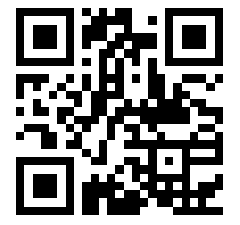 水利安全生产风险管控“六项机制”网络答题二维码